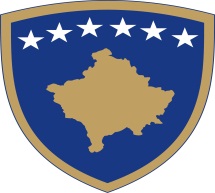 Republika e Kosovës  Republika Kosova-Republic of KosovoQeveria -Vlada - Government Ministria e Bujqësisë, Pylltarisë dhe Zhvillimit Rural - Ministarstvo Poljoprivrede, Šumarstva i Ruralnog Razvoja - Ministry of Agriculture, Forestry And Rural DevelopmentAgjencia për Zhvillimin e Bujqësisë/Agencija za Razvoj Poloprivrede/  Agriculture  Development Agency                                                 FORMULAR ZA APLICIRANJE -2018Potpis aplikanta ______________________XI. Obračunavanje i procenat podrškePodrška javnim sredstvima iznosi 50% od prihvatljivih troškova.	Finansijska tabela projekta – kao što je prikazana u Biznis planuDatum: 	FORMULAR ZA APLICIRANJE-2018MERA 103, PODMERA:103...FORMULAR ZA APLICIRANJE-2018MERA 103, PODMERA:103...FORMULAR ZA APLICIRANJE-2018MERA 103, PODMERA:103...FORMULAR ZA APLICIRANJE-2018MERA 103, PODMERA:103...FORMULAR ZA APLICIRANJE-2018MERA 103, PODMERA:103...FORMULAR ZA APLICIRANJE-2018MERA 103, PODMERA:103...FORMULAR ZA APLICIRANJE-2018MERA 103, PODMERA:103...FORMULAR ZA APLICIRANJE-2018MERA 103, PODMERA:103...FORMULAR ZA APLICIRANJE-2018MERA 103, PODMERA:103...FORMULAR ZA APLICIRANJE-2018MERA 103, PODMERA:103...FORMULAR ZA APLICIRANJE-2018MERA 103, PODMERA:103...FORMULAR ZA APLICIRANJE-2018MERA 103, PODMERA:103...FORMULAR ZA APLICIRANJE-2018MERA 103, PODMERA:103...І. Ime aplikanta……………………………………………………………………………............................................................................................(Naziv preduzeća)……………………………………………………………………………............................................................................................(Naziv preduzeća)……………………………………………………………………………............................................................................................(Naziv preduzeća)……………………………………………………………………………............................................................................................(Naziv preduzeća)……………………………………………………………………………............................................................................................(Naziv preduzeća)……………………………………………………………………………............................................................................................(Naziv preduzeća)……………………………………………………………………………............................................................................................(Naziv preduzeća)……………………………………………………………………………............................................................................................(Naziv preduzeća)……………………………………………………………………………............................................................................................(Naziv preduzeća)……………………………………………………………………………............................................................................................(Naziv preduzeća)……………………………………………………………………………............................................................................................(Naziv preduzeća)……………………………………………………………………………............................................................................................(Naziv preduzeća)І. Ime aplikantaLični broj:І. Ime aplikantaOpština:Opština:Opština:Opština:Opština:Opština:Opština:Opština:Opština:Opština:Opština:Opština:І. Ime aplikantaPrebivalište:Prebivalište:Prebivalište:Prebivalište:Prebivalište:Prebivalište:Prebivalište:Prebivalište:Prebivalište:Prebivalište:Prebivalište:Prebivalište:І. Ime aplikantaAdresa:Adresa:Adresa:Adresa:Adresa:Adresa:Adresa:Adresa:Adresa:Adresa:Adresa:Adresa:І. Ime aplikantaTelefon:Telefon:Telefon:Telefon:Telefon:Telefon:Telefon:Telefon:Telefon:Telefon:Telefon:Telefon:І. Ime aplikantaЕ - mail:Е - mail:Е - mail:Е - mail:Е - mail:Е - mail:Е - mail:Е - mail:Е - mail:Е - mail:Е - mail:Е - mail:І. Ime aplikantaInternet stranica:Internet stranica:Internet stranica:Internet stranica:Internet stranica:Internet stranica:Internet stranica:Internet stranica:Internet stranica:Internet stranica:Internet stranica:Internet stranica:ІІ. Naziv projektaSamo za službenu upotrebu (popuniti od regionalnog službenika):Samo za službenu upotrebu (popuniti od regionalnog službenika):Jedinstveni registracioni broj projekta (JRB):Jedinstveni registracioni broj projekta (JRB):III. Datum(    /   / 	)IV. Vreme:(sat i minuti, popuniti samo kada aplikacija bude kompletna)V. Aplikacija je kompletnaDA NEVI. Identifikacioni broj farme (IBF):VI. Identifikacioni broj farme (IBF):VI. Identifikacioni broj farme (IBF):VI. Identifikacioni broj farme (IBF):VI. Identifikacioni broj farme (IBF):VI. Identifikacioni broj farme (IBF):VI. Identifikacioni broj farme (IBF):VI. Identifikacioni broj farme (IBF):VI. Identifikacioni broj farme (IBF):VI. Identifikacioni broj farme (IBF):VI. Identifikacioni broj farme (IBF):VI. Identifikacioni broj farme (IBF):VI. Identifikacioni broj farme (IBF):VI. Identifikacioni broj farme (IBF):VII. Registarski broj biznisa:VII. Registarski broj biznisa:VII. Registarski broj biznisa:VII. Registarski broj biznisa:VII. Registarski broj biznisa:VII. Registarski broj biznisa:VII. Registarski broj biznisa:VII. Registarski broj biznisa:VII. Registarski broj biznisa:VII. Registarski broj biznisa:VII. Registarski broj biznisa:VII. Registarski broj biznisa:VII. Registarski broj biznisa:VII. Registarski broj biznisa:VIII. Za sve aplikante:VIII. Za sve aplikante:VIII. Za sve aplikante:VIII. Za sve aplikante:VIII. Za sve aplikante:VIII. Za sve aplikante:VIII. Za sve aplikante:VIII. Za sve aplikante:VIII. Za sve aplikante:VIII. Za sve aplikante:VIII. Za sve aplikante:VIII. Za sve aplikante:VIII. Za sve aplikante:VIII. Za sve aplikante:BankaNaziv banke:Naziv banke:Naziv banke:Naziv banke:Naziv banke:Naziv banke:Naziv banke:Naziv banke:Naziv banke:Naziv banke:Naziv banke:Naziv banke:Naziv banke:BankaIBAN:	IBAN:	IBAN:	IBAN:	IBAN:	IBAN:	IBAN:	IBAN:	IBAN:	IBAN:	IBAN:	IBAN:	IBAN:	BankaBr. tekućeg računa:Br. tekućeg računa:Br. tekućeg računa:Br. tekućeg računa:Br. tekućeg računa:Br. tekućeg računa:Br. tekućeg računa:Br. tekućeg računa:Br. tekućeg računa:Br. tekućeg računa:Br. tekućeg računa:Br. tekućeg računa:Br. tekućeg računa:BankaAdresa:Adresa:Adresa:Adresa:Adresa:Adresa:Adresa:Adresa:Adresa:Adresa:Adresa:Adresa:Adresa:U slučaju da se apliciranje vrši preko ovlašćenog lica, priznaje se samo uz overeno ovlašćenje od strane notara koje se dostavlja u originalu i ovlašćenom se uzimaju sledeći podaciU slučaju da se apliciranje vrši preko ovlašćenog lica, priznaje se samo uz overeno ovlašćenje od strane notara koje se dostavlja u originalu i ovlašćenom se uzimaju sledeći podaciU slučaju da se apliciranje vrši preko ovlašćenog lica, priznaje se samo uz overeno ovlašćenje od strane notara koje se dostavlja u originalu i ovlašćenom se uzimaju sledeći podaciU slučaju da se apliciranje vrši preko ovlašćenog lica, priznaje se samo uz overeno ovlašćenje od strane notara koje se dostavlja u originalu i ovlašćenom se uzimaju sledeći podaciU slučaju da se apliciranje vrši preko ovlašćenog lica, priznaje se samo uz overeno ovlašćenje od strane notara koje se dostavlja u originalu i ovlašćenom se uzimaju sledeći podaciU slučaju da se apliciranje vrši preko ovlašćenog lica, priznaje se samo uz overeno ovlašćenje od strane notara koje se dostavlja u originalu i ovlašćenom se uzimaju sledeći podaciU slučaju da se apliciranje vrši preko ovlašćenog lica, priznaje se samo uz overeno ovlašćenje od strane notara koje se dostavlja u originalu i ovlašćenom se uzimaju sledeći podaciU slučaju da se apliciranje vrši preko ovlašćenog lica, priznaje se samo uz overeno ovlašćenje od strane notara koje se dostavlja u originalu i ovlašćenom se uzimaju sledeći podaciU slučaju da se apliciranje vrši preko ovlašćenog lica, priznaje se samo uz overeno ovlašćenje od strane notara koje se dostavlja u originalu i ovlašćenom se uzimaju sledeći podaciU slučaju da se apliciranje vrši preko ovlašćenog lica, priznaje se samo uz overeno ovlašćenje od strane notara koje se dostavlja u originalu i ovlašćenom se uzimaju sledeći podaciU slučaju da se apliciranje vrši preko ovlašćenog lica, priznaje se samo uz overeno ovlašćenje od strane notara koje se dostavlja u originalu i ovlašćenom se uzimaju sledeći podaciU slučaju da se apliciranje vrši preko ovlašćenog lica, priznaje se samo uz overeno ovlašćenje od strane notara koje se dostavlja u originalu i ovlašćenom se uzimaju sledeći podaciU slučaju da se apliciranje vrši preko ovlašćenog lica, priznaje se samo uz overeno ovlašćenje od strane notara koje se dostavlja u originalu i ovlašćenom se uzimaju sledeći podaciU slučaju da se apliciranje vrši preko ovlašćenog lica, priznaje se samo uz overeno ovlašćenje od strane notara koje se dostavlja u originalu i ovlašćenom se uzimaju sledeći podaciImeIme Oca	 PrezimeImeIme Oca	 PrezimeLični brojImeIme Oca	 PrezimeImeIme Oca	 PrezimeЕ - mail:Е - mail:Е - mail:Е - mail:Е - mail:Е - mail:Е - mail:Е - mail:Е - mail:Е - mail:Е - mail:Е - mail:IX. IzjaveIX. IzjaveIX. IzjaveIX. IzjaveIX. IzjaveIX. IzjaveIX. IzjaveIX. IzjaveIX. IzjaveIX. IzjaveIX. IzjaveIX. IzjaveIX. IzjaveIX. Izjave- Ja sam malo ili srednje preduzeće (MSP), koje odgovara sledećim uslovima:- Imam 10 i više zaposlenih a manje od 250 lica;- Ja sam malo ili srednje preduzeće (MSP), koje odgovara sledećim uslovima:- Imam 10 i više zaposlenih a manje od 250 lica;- Ja sam malo ili srednje preduzeće (MSP), koje odgovara sledećim uslovima:- Imam 10 i više zaposlenih a manje od 250 lica;Imam najmanje 2 godine iskustva u odgovarajućem sektoru kao što potvrđuje dokument broj 4 (u
Aneksu ovog obrasca) - Certifikat o registraciji biznisa i odobren ili registrovan najmanje pre dve godine u AHV.Imam najmanje 2 godine iskustva u odgovarajućem sektoru kao što potvrđuje dokument broj 4 (u
Aneksu ovog obrasca) - Certifikat o registraciji biznisa i odobren ili registrovan najmanje pre dve godine u AHV.Imam najmanje 2 godine iskustva u odgovarajućem sektoru kao što potvrđuje dokument broj 4 (u
Aneksu ovog obrasca) - Certifikat o registraciji biznisa i odobren ili registrovan najmanje pre dve godine u AHV.U slučaju aplikanata u sektoru prerade mleka i mesa:
Odobrenje mi je dato u Agenciji za hranu i veterinu, što dokazuje priloženi dokument, i ja sam u kategoriji A, B, C ili D (ovaj dokument se preuzima sa internet stranice AHV).U slučaju aplikanata u sektoru prerade mleka i mesa:
Odobrenje mi je dato u Agenciji za hranu i veterinu, što dokazuje priloženi dokument, i ja sam u kategoriji A, B, C ili D (ovaj dokument se preuzima sa internet stranice AHV).U slučaju aplikanata u sektoru prerade mleka i mesa:
Odobrenje mi je dato u Agenciji za hranu i veterinu, što dokazuje priloženi dokument, i ja sam u kategoriji A, B, C ili D (ovaj dokument se preuzima sa internet stranice AHV).U slučaju aplikanata za sektor proizvodnje vina:Izjavljujem da sam tokom 2017. godine proizveo ........ litara vina, što potvrđuje priloženim dokumentom koji je izdat od strane Odeljenja za Vinarstvo i Vinogradarstvo, br. 9.U slučaju aplikanata za sektor proizvodnje vina:Izjavljujem da sam tokom 2017. godine proizveo ........ litara vina, što potvrđuje priloženim dokumentom koji je izdat od strane Odeljenja za Vinarstvo i Vinogradarstvo, br. 9.U slučaju aplikanata za sektor proizvodnje vina:Izjavljujem da sam tokom 2017. godine proizveo ........ litara vina, što potvrđuje priloženim dokumentom koji je izdat od strane Odeljenja za Vinarstvo i Vinogradarstvo, br. 9.Dole navedene izjave služe za bodovanje aplikacije (aplikant mora zaokružiti DA ili NE) Dole navedene izjave služe za bodovanje aplikacije (aplikant mora zaokružiti DA ili NE) Dole navedene izjave služe za bodovanje aplikacije (aplikant mora zaokružiti DA ili NE) Najmanje 80% sirovine za preradu vina, voća, povrća ili 30% sirovine (životinja ili mesa) je iz domaće proizvodnje, kako je potvrđeno u spiskovima ugovora, dokument br.16 koji je priložen i predstavljen u Biznis planu.Najmanje 80% sirovine za preradu vina, voća, povrća ili 30% sirovine (životinja ili mesa) je iz domaće proizvodnje, kako je potvrđeno u spiskovima ugovora, dokument br.16 koji je priložen i predstavljen u Biznis planu.Da	NeBiznis plan uključuje investiranje u čišćenje i tretman otpada/otpadnih voda i predstavlja najmanje 10% od ukupnih prihvatljivih investicijaBiznis plan uključuje investiranje u čišćenje i tretman otpada/otpadnih voda i predstavlja najmanje 10% od ukupnih prihvatljivih investicijaDa	NeAplikanti su imali pozitivno poslovanje u poslednje dve godine (vidi iz opšteg stanja deklaracija i druge transakcije) prema dokumentu br.12.Aplikanti su imali pozitivno poslovanje u poslednje dve godine (vidi iz opšteg stanja deklaracija i druge transakcije) prema dokumentu br.12.Da	NeBiznis plan uključuje novo formirana radna mesta kao što je predstavljeno u Biznis planu i Spisku zaposlenih kompanije, u trenutku podnošenja obrasca za apliciranje i potvrđenog u priloženom dokumentu br. 13.Biznis plan uključuje novo formirana radna mesta kao što je predstavljeno u Biznis planu i Spisku zaposlenih kompanije, u trenutku podnošenja obrasca za apliciranje i potvrđenog u priloženom dokumentu br. 13.Da	NeZa sektor
mleka, izjavljujem da:Predložene investicije će dovesti do HACCP sertifikacije.Da	NeZa sektor
mleka, izjavljujem da:Biznis plan uključuje investicije u diversifikaciju
proizvoda, dodajući najmanje 2 nova proizvoda.Da	NeOpšte stanje deklaracija i drugih transakcija dokument br.12.Da	NeZa sektor prerade mesa izjavljujem da:Predložene investicije će uticati na HACCP sertifikaciju,
kao što je dokazano priloženim dokumentom br. 21.Da	NeZa sektor prerade mesa izjavljujem da:Biznis plan uključuje investicije koja dovode do diversifikacije proizvodnje za najmanje dva nova proizvoda.Da	NeZa sektor
voća i povrća izjavljujem da:Investiranje u centre za skladištenje ili prerađivačke centre: izgradnja novih centara ili renoviranje /proširenje postojećih centara, uključujući opremu za hlađenje i zamrzavanje, opremu za klasifikaciju / pakovanje / etiketiranje.Napomena: U slučaju skladišnih centara, investicije su prihvatljiva samo za objekte kapaciteta od najmanje 1000m³.
Bodovi iz ovog kriterijuma biće izračunati pod uslovom da je najmanje 25% ukupne investicije namenjeno investiranju u skladišnim centrima.Da	NeZa sektor
voća i povrća izjavljujem da:Biznis plan uključuje investicije za uvođenje linija za
preradu novih proizvoda na nivou preduzeća.Da	NeZa sektor vina, izjavljujem sledeće:Biznis plan uključuje investicije u proizvodne linije za Vino u flaši, uključujući i penušavo vino.Da	NeZa sektor vina, izjavljujem sledeće:Biznis plan uključuje najmanje 25% javne podrške za investicije u skladišta ili opremu za skladištenje vina.Da	NePotpis aplikanta ____________________Potpis aplikanta ____________________Potpis aplikanta ____________________X. ObavezeX. ObavezeX. ObavezeObavezujem se da ću obezbediti troškove sufinansiranja i neprihvatljive troškove projekta.Obavezujem se da ću obezbediti troškove sufinansiranja i neprihvatljive troškove projekta.Obavezujem se da ću obezbediti troškove sufinansiranja i neprihvatljive troškove projekta.Pre apliciranja za poslednju plaćanje Agenciji za razvoj poljoprivrede, celo preduzeće će biti u skladu sa važećim odgovarajućim minimalnim nacionalnim standardima.Pre apliciranja za poslednju plaćanje Agenciji za razvoj poljoprivrede, celo preduzeće će biti u skladu sa važećim odgovarajućim minimalnim nacionalnim standardima.Pre apliciranja za poslednju plaćanje Agenciji za razvoj poljoprivrede, celo preduzeće će biti u skladu sa važećim odgovarajućim minimalnim nacionalnim standardima.Investicije uključene u biznis plan su u skladu sa minimalnim nacionalnim standardima.Investicije uključene u biznis plan su u skladu sa minimalnim nacionalnim standardima.Investicije uključene u biznis plan su u skladu sa minimalnim nacionalnim standardima.Obavezujem se da ću nastaviti delatnost u farmi i da ću ostati pri cilju investicija podržana za najmanje 5. godina nakon realizacije projektaObavezujem se da ću nastaviti delatnost u farmi i da ću ostati pri cilju investicija podržana za najmanje 5. godina nakon realizacije projektaObavezujem se da ću nastaviti delatnost u farmi i da ću ostati pri cilju investicija podržana za najmanje 5. godina nakon realizacije projektaObavezujem se da ću stvarati nova radna mesta kao rezultat sprovođenja projekta, onako kako je predstavljeno u biznis planu.Obavezujem se da ću stvarati nova radna mesta kao rezultat sprovođenja projekta, onako kako je predstavljeno u biznis planu.Obavezujem se da ću stvarati nova radna mesta kao rezultat sprovođenja projekta, onako kako je predstavljeno u biznis planu.Svi podaci, informacije i dokumentacija, koje sam naveo u ovom obrascu za apliciranje su tačni. Svestan sam da davanje netačnih podataka je kažnjivo po važećim zakonima zemlje.Potpis aplikantaSvi podaci, informacije i dokumentacija, koje sam naveo u ovom obrascu za apliciranje su tačni. Svestan sam da davanje netačnih podataka je kažnjivo po važećim zakonima zemlje.Potpis aplikantaSvi podaci, informacije i dokumentacija, koje sam naveo u ovom obrascu za apliciranje su tačni. Svestan sam da davanje netačnih podataka je kažnjivo po važećim zakonima zemlje.Potpis aplikantaPrihvatljive investicije (bez PDV)Procenat podrškeJavna pomoć,Bez PDV(€)Finansiranje od strane korisnika (bez PDV)Ukupni prihvatljivi troškovi50%Ukupno(Ime, prezime ipotpis aplikanta)(Ime, prezime ipotpis regionalnog službenika)